Our Approach to Wealth ManagementYou may already have a graphic that illustrates your approach to comprehensive wealth management to clearly differentiate you from 'Investment Advisors'.  If you have a simple-one pager available from your firm, that you believe is a good fit - include it.  If you do not have access to a graphic, we have provided one which can be customized further.  It can be accessed online as follows:Kit 7 - Wealth Management Graphic - Portrait [Word] or [PDF] Kit 7 - Wealth Management Graphic - Landscape [Word] or [PDF]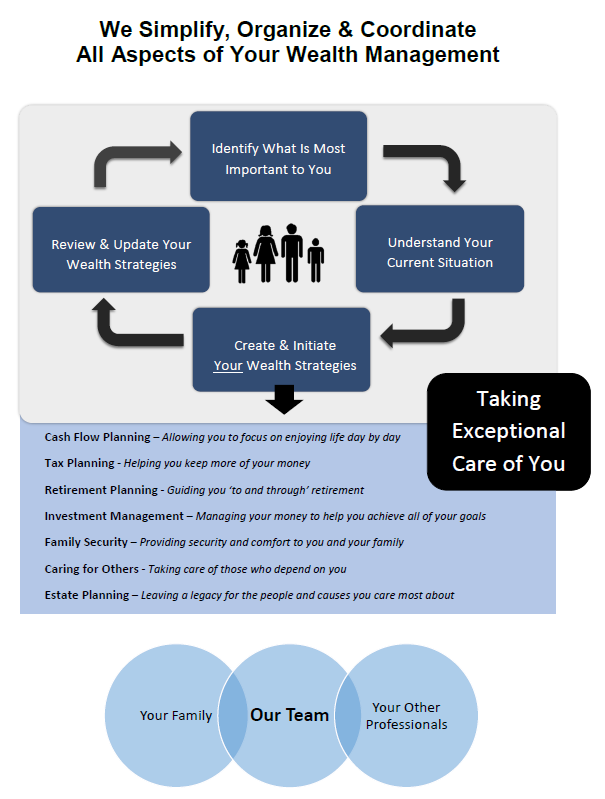 